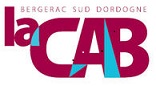                   FICHE BILAN INTERMEDIAIRE                 CONTRATS DE VILLE 2024-2030   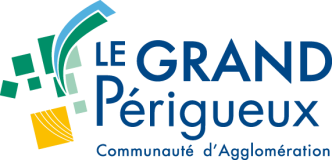 FICHE « BILAN » INTERMEDIAIRE 2023FICHE « BILAN » INTERMEDIAIRE 2023FICHE « BILAN » INTERMEDIAIRE 2023Intitulé de l’action 2023:Rattachement à la stratégie du contrat de ville :Axe stratégique :Priorité :Intitulé de l’action 2023:Rattachement à la stratégie du contrat de ville :Axe stratégique :Priorité :Intitulé de l’action 2023:Rattachement à la stratégie du contrat de ville :Axe stratégique :Priorité :Porteur de l’action :Porteur de l’action : Association       Collectivité territoriale Autre (préciser) :Lieu précis de réalisation de l’action :Territoire concerné : un quartier prioritaire un espace vécu par les habitants d’un quartier prioritaire un quartier de veille active un territoire fragiliséTerritoire concerné : un quartier prioritaire un espace vécu par les habitants d’un quartier prioritaire un quartier de veille active un territoire fragiliséPériode de réalisation de l’actionPériode de réalisation de l’actionDate de démarrage effectif :Date d’achèvement :Nombre de séances ou plages de réalisation effectives (rythme, durée) :Population concernée par l’actionAutres caractéristiques (sociales, professionnelles, etc.) du public touché :Partenariat mis en œuvrePartenariat mis en œuvrePartenaire :Nature du partenariat :Moyens humains mobilisésAutre(s) intervenant(s) extérieur(s) au porteur de projet (qualité et nature de l’intervention) :Résultats obtenusRésultats obtenusRésultats obtenusRappel des objectifs poursuivis :Critères d’évaluation retenus :Degré d’atteinte :Evaluation / PerspectivesEvaluation / PerspectivesPoints fortsPoints faiblesDifficultés rencontrées : Partenariales Financières Matérielles (locaux, transport, etc.) Humaines (public concerné) Encadrement (compétences du personnel, formation, etc.)Participation des habitantsParticipation des habitantsParticipation des habitants Information, communication consultation co-construction production autre sans objetContribution aux priorités transversalesRespecter et faire valoir les valeurs de la République et la citoyennetéEgalité femmes/ hommesLutte contre les discriminationsBudget réalisé (préciser la date et les sources ou dispositifs relatifs aux recettes)Ecarts constatés (recettes et dépenses) :